ПРОЕКТ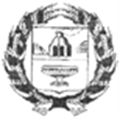 СОВЕТ ДЕПУТАТОВ НОВОМОНОШКИНСКОГО СЕЛЬСОВЕТАЗАРИНСКОГО РАЙОНА АЛТАЙСКОГО КРАЯРЕШЕНИЕ00.03.2024                                                                                                                  № 0с. НовомоношкиноВ целях приведения нормативных правовых актов Новокопыловского сельсовета в соответствии с действующим законодательством, Совет депутатов Новомоношкинского сельсовета Заринского района Алтайского края РЕШИЛ:1. Признать утратившим силу:- решение Совета депутатов Новомоношкинского сельсовета от 24.07.2013 № 72 «Об утверждении Положения о рассмотрении обращений граждан Российской федерации в органы местного самоуправления и их должностными лицами на территории муниципального образования Новоманошкинский сельсовет Заринского района Алтайского края»;- решение Совета депутатов Новомоношкинского сельсовета от 29.06.2018 № 12 О внесении изменений и дополнений в решение Совета депутатов от 24.07.2013 № 72 от «Об утверждении Положения о рассмотрении обращений граждан Российской федерации в органы местного самоуправления и их должностными лицами на территории муниципального образования Новоманошкинский сельсовет Заринского района Алтайского края».2. Настоящее решение опубликовать в установленном законом порядке.3. Контроль за выполнением данного решения возложить на постоянную комиссию по социально- правовым вопросам.  Глава сельсовета								    Л.П. Кожевникова О признании утратившими силу решений Совета депутатов Новомоношкинского сельсовета Заринского района Алтайского края.